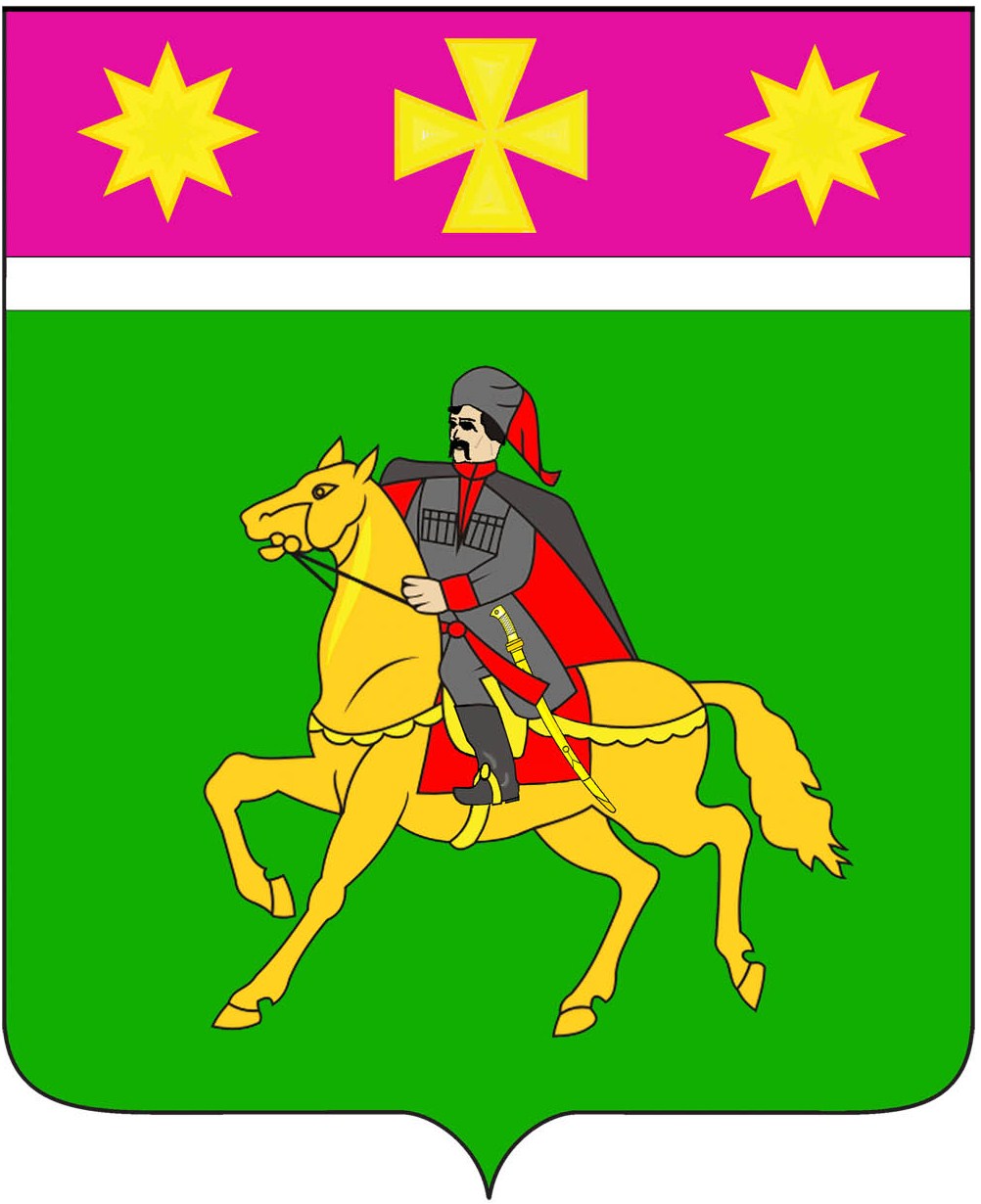 СОВЕТПолтавского сельского поселенияКрасноармейского района                                 РЕШЕНИЕ                      проектстаница  ПолтавскаяО внесении изменений и дополнений в решение Совета Полтавского   сельского поселения Красноармейского районаот 2 декабря 2019 года  № 6/1« О бюджете Полтавского сельского поселения Красноармейского района на 2020 год»        Внести изменения в решение Совета Полтавского сельского поселения  Красноармейского района  от 2 декабря 2020 года № 6/1 « О бюджете Полтавского сельского поселения Красноармейского района на 2020 год».        1.В подпункте 1 пункта 1 статьи 1 после слов «общий объем доходов в сумме» цифры «150027,7» заменить цифрами «149968,9»; в  подпункте 2 пункта 1 статьи 1 после слов  «общий объем расходов в сумме» цифры  «154795,7» заменить цифрами «154736,9».        2. В статье 5 объем бюджетных ассигнований дорожного фонда Полтавского сельского поселения Красноармейского района на 2020 год  цифры «46979,6»  заменить цифрами «50420,8».        3. Приложения 3,4,5,6,7,8  к решению Совета Полтавского сельского поселения Красноармейского района от 2 декабря 2019 года  № 6/1  изменить,  изложив в новой редакции (приложения 1,2,3,4,5,6).       4. Контроль  за исполнением настоящего решения возложить на комиссию по вопросам экономики, бюджету, финансам, налогам и распоряжением муниципальной собственностью (Болдырева).      5. Решение вступает в силу со дня его обнародования. Заместитель председателя Совета Полтавского сельского поселения Красноармейского района 		                                                А.А.Шрамков Глава   Полтавского сельского поселенияКрасноармейского района                                                                В.А. Побожий                                        ПРИЛОЖЕНИЕ № 1к решению Совета  Полтавского сельского поселенияКрасноармейского района от ______________ №__________ «ПРИЛОЖЕНИЕ № 3к решению СоветаПолтавского сельского поселенияКрасноармейского районаот 02.12.2019  № 6/1 (в редакции решения СоветаПолтавского сельского поселенияКрасноармейского района                                                                                     от _________№ ______Объем поступлений доходов в бюджет  Полтавского сельского Поселения Красноармейского района по кодам видов (подвидов) доходов на 2020 год* По видам и подвидам доходов, входящим в соответствующий группировочный код бюджетной классификации, зачисляемым в бюджет поселения в соответствии с законодательством Российской Федерации.ГлаваПолтавского сельского поселенияКрасноармейского района                                                                  В.А. Побожий                                        ПРИЛОЖЕНИЕ № 2к решению Совета Полтавского сельского поселенияКрасноармейского районаот ______________ №__________ «ПРИЛОЖЕНИЕ № 4к решению СоветаПолтавского сельского поселенияКрасноармейского районаот 02.12.2019  № 6/1 (в редакции решения СоветаПолтавского сельского поселенияКрасноармейского районаот ______________ №___________Безвозмездные  поступления из краевого бюджета в 2020 годуГлава  Полтавского сельского поселенияКрасноармейского района                                                                В.А. Побожий                                         ПРИЛОЖЕНИЕ № 3к решению Совета Полтавского сельского поселенияКрасноармейского районаот ______________ №___________ «ПРИЛОЖЕНИЕ № 5к решению СоветаПолтавского сельского поселенияКрасноармейского районаот 02.12.2019  № 6/1 (в редакции решения СоветаПолтавского сельского поселенияКрасноармейского района                                                                          от ______________ №__________Распределение бюджетных ассигнований по разделам иподразделам классификации расходов бюджетов на 2020 год               (тыс. рублей)ГлаваПолтавского сельского поселенияКрасноармейского района				                             В.А. ПобожийПРИЛОЖЕНИЕ № 4к решению Совета Полтавского сельского поселенияКрасноармейского районаот ______________ №___________ «ПРИЛОЖЕНИЕ № 6к решению СоветаПолтавского сельского поселенияКрасноармейского районаот 02.12.2019  № 6/1 (в редакции решения СоветаПолтавского сельского поселенияКрасноармейского района                                                                            от ______________ №__________Распределение бюджетных ассигнований по целевым статьям (муниципальным программам Полтавского сельского поселения Красноармейского района и непрограммным направлениям деятельности), группам видов расходов классификации расходов бюджетов на 2020 годГлаваПолтавского сельского поселенияКрасноармейского района					                    В.А. Побожий 	                                                                                ПРИЛОЖЕНИЕ № 5к решению Совета Полтавского сельского поселенияКрасноармейского района от ______________ №__________ «ПРИЛОЖЕНИЕ № 7к решению СоветаПолтавского сельского поселенияКрасноармейского районаот 02.12.2019  № 6/1 (в редакции решения СоветаПолтавского сельского поселенияКрасноармейского районаот ______________ №___________Ведомственная  структура расходов  бюджетаПолтавского сельского поселения Красноармейского района на 2020 годГлава Полтавского сельского поселенияКрасноармейского района 						         В.А. Побожий  	                     ПРИЛОЖЕНИЕ № 6к решению Совета Полтавского сельского поселенияКрасноармейского районаот ______________ №__________ «ПРИЛОЖЕНИЕ № 8к решению СоветаПолтавского сельского поселенияКрасноармейского районаот 02.12.2019  № 6/1 (в редакции решения СоветаПолтавского сельского поселенияКрасноармейского районаот ______________ №__________Источники внутреннего финансирования дефицита  бюджета Полтавского сельского поселения, перечень статей источников финансирования дефицита бюджета  на 2020 годГлаваПолтавского сельского поселенияКрасноармейского района 						         В.А. Побожий___________                       № _____Код Наименование  доходаСумма(тыс. руб.)1 00 00000 00 0000 000Налоговые и неналоговые доходы111545,41 01 02000 01 0000 110Налог на доходы физических лиц55000,01 03 02000 01 0000 110Акцизы по подакцизным товарам (продукции), производимым на территории Российской Федерации 9845,41 05 03000 01 0000 110Единый сельскохозяйственный налог4200,01 06 01000 00 0000 110Налог на имущество физических лиц13964,0,1 06 06000 00 0000 110Земельный налог27800,01 11 05000 00 0000 120Доходы, получаемые в виде арендной либо иной платы за передачу в возмездное пользование государственного и муниципального имущества (за исключением имущества бюджетных и автономных учреждений, а также имущества государственных и муниципальных унитарных предприятий, в том числе казенных)365,01 11 09000 00 0000 120Прочие доходы от использования имущества и прав, находящихся в государственной и муниципальной собственности (за исключением имущества бюджетных и автономных учреждений, а также имущества государственных и муниципальных унитарных предприятий, в том числе казенных)135,01 13 01000 00 0000 130Доходы от оказания платных услуг (работ) 45,01 14 02050 10 0000 440Доходы от реализации имущества, находящегося в собственности сельских поселений (за исключением имущества муниципальных бюджетных и автономных учреждений, а также имущества муниципальных унитарных предприятий, в том числе казенных), в части реализации материальных запасов по указанному имуществу80,01 16 02000 02 0000 140Административные штрафы, установленные законами субъектов Российской Федерации об административных правонарушениях40,01 16 10120 00 0000 140Доходы от денежных взысканий (штрафов), поступающие в счет погашения задолженности, образовавшейся до 1 января 2020 года, подлежащие зачислению в бюджеты бюджетной системы Российской Федерации по нормативам, действовавшим в 2019 году65,01 17 05000 00 0000 180Прочие неналоговые доходы6,0Итого собственные доходы111545,42 00 00000 00 0000 000Безвозмездные поступления38423,52 02 00000 00 0000 000Безвозмездные поступления от других бюджетов бюджетной системы Российской Федерации38423,52 02 10000 00 0000 150Дотации бюджетам бюджетной системы Российской Федерации7470,22 02 20000 00 0000 150Субсидии бюджетам бюджетной системы Российской Федерации (межбюджетные субсидии)29303,82 02 30000 00 0000 150Субвенции бюджетам бюджетной системы Российской Федерации 7,62 02 40000 10 0000 150Иные межбюджетные трансферты1641,9Всего доходов149968,9Код Наименование  доходаСумма(тыс. руб.)2 00 00000 00 0000 000Безвозмездные поступления37181,62 02 00000 00 0000 000Безвозмездные поступления от других бюджетов бюджетной системы Российской Федерации37181,62 02 10000 00 0000 150Дотации бюджетам бюджетной системы Российской Федерации7470,22 02 15001 00 0000 150Дотации на выравнивание бюджетной обеспеченности7470,22 02 15001 10 0000 150Дотации бюджетам сельских поселений на выравнивание бюджетной обеспеченности из бюджета субъекта Российской Федерации7470,22 02 20000 00 0000 150Субсидии бюджетам бюджетной системы Российской Федерации (межбюджетные субсидии)29303,82 02 25299 00 0000 150Субсидии бюджетам на софинансирование расходных обязательств субъектов Российской Федерации, связанных с реализацией федеральной целевой программы "Увековечение памяти погибших при защите Отечества на 2019 - 2024 годы1631,62 02 25299 10 0000 150Субсидии бюджетам сельских поселений на софинансирование расходных обязательств субъектов Российской Федерации, связанных с реализацией федеральной целевой программы "Увековечение памяти погибших при защите Отечества на 2019 - 2024 годы1631,62 02 25576 00 0000 150Субсидии бюджетам на обеспечение устойчивого развития сельских территорий5595,52 02 25576 10 0000 150Субсидии бюджетам сельских поселений на обеспечение комплексного развития сельских территорий5595,52 02 29999 00 0000 150Прочие субсидии22076,72 02 29999 10 0000 150Прочие субсидии бюджетам сельских поселений22076,72 02 30000 00 0000 150Субвенции бюджетам бюджетной системы Российской Федерации 7,62 02 30024 00 0000 150Субвенции местным бюджетам на выполнение передаваемых полномочий субъектов Российской Федерации7,62 02 30024 10 0000 150Субвенции бюджетам сельских поселений  на выполнение передаваемых полномочий субъектов Российской Федерации7,62 02 40000 00 0000 150Иные межбюджетные трансферты400,02 02 49999 00 0000 150Прочие межбюджетные трансферты, передаваемые бюджетам400,02 02 49999 10 0000 150Прочие межбюджетные трансферты, передаваемые бюджетам сельских поселений400,0№п/пРаздел, подразделНаименованиеСумма Всего расходовв том числе :154736,91.01 00Общегосударственные вопросы19944,401 02Функционирование высшего должностного лица субъекта Российской Федерации и муниципального образования1344,401 04Функционирование Правительства Российской Федерации, высших исполнительных органов государственной власти субъектов Российской Федерации, местных администраций13415,201 06Обеспечение деятельности финансовых, налоговых и таможенных органов и органов финансового (финансово-бюджетного) надзора438,501 13Другие общегосударственные вопросы4746,32.03 00Национальная безопасность и правоохранительная деятельность1950,603 09Защита населения и территории от чрезвычайных ситуаций природного и техногенного характера, гражданская оборона1887,103 14Другие вопросы в области национальной безопасности и правоохранительной деятельности63,53.04 00Национальная экономика50890,804 05Сельское хозяйство и рыболовство62,904 09Дорожное хозяйство (дорожные фонды)50420,804 12Другие вопросы в области национальной экономики407,14.05 00Жилищно - коммунальное хозяйство51229,105 02Коммунальное хозяйство1251,205 03Благоустройство49977,95.07 00Образование338,407 07Молодёжная политика 338,46.08 00Культура, кинематография26242,308 01Культура26242,37.10 00Социальная политика739,010 03Социальное обеспечение населения739,08.11 00Физическая культура и спорт3402,311 02Массовый спорт3402,3№ п/пНаименованиеЦСРВРВРСумма (тыс. руб.)123445ВСЕГО154736,91.Муниципальные программы Полтавского сельского поселения Красноармейского районаМуниципальные программы Полтавского сельского поселения Красноармейского районаМуниципальные программы Полтавского сельского поселения Красноармейского районаМуниципальные программы Полтавского сельского поселения Красноармейского района139538,8Муниципальная программа Полтавского сельского поселения Красноармейского района «Социальная поддержка граждан»01 0 00 00000739,0Социальная поддержка отдельных категорий граждан01 1 00 00000104,0Обеспечение материальной поддержки граждан, оказавшихся в трудной жизненной ситуации, особо нуждающихся в социальной защите01 1 01 00000104,0Меры социальной поддержки отдельной категории граждан01 1 01 10550104,0Закупка товаров, работ и услуг для обеспечения государственных (муниципальных) нужд01 1 01 10550200200104,0Поддержка социально-ориентированных некоммерческих организаций01 2 00 00000635,0Создание условий для выполнения уставных задач общественных объединений01 2 01 00000635,0Мероприятия, направленные на поддержку общественных некоммерческих организаций и содействие развитию гражданского общества Полтавского сельского поселения Красноармейского  района01 2 01 10040635,0Закупка товаров, работ и услуг для обеспечения государственных (муниципальных) нужд01 2 01 10040200200635,0Муниципальная программа  «Комплексное и устойчивое развитие в сфере строительства, архитектуры и дорожного хозяйства»02 0 00 0000050789,7Разработка градостроительной документации и документации в сфере земельно-имущественных отношений02 1 00 00000368,9Обеспечение устойчивого развития территории Полтавского сельского поселения на основе территориального планирования02 1 01 00000368,9Мероприятия в области строительства, архитектуры и земельных отношений02 1 01 10430368,9Закупка товаров, работ и услуг для обеспечения государственных (муниципальных) нужд02 1 01 10430200200368,9Капитальный ремонт и ремонт автомобильных дорог местного значения02 3 00 0000050420,8Выполнение мероприятий по капитальному ремонту и ремонту автомобильных дорог местного значения в пределах границ станицы Полтавской02 3 01 0000050420,8Дорожный фонд Полтавского сельского поселения Красноармейского  района02 3 01 1013021491,6Закупка товаров, работ и услуг для обеспечения государственных (муниципальных) нужд02 3 01 1013020020021491,6Реализация мероприятий по капитальному ремонту и ремонту автомобильных дорог общего пользования местного значения02 3 01 S244022613,6Закупка товаров, работ и услуг для обеспечения государственных (муниципальных) нужд02 3 01 S244020020022613,6Обеспечение комплексного развития сельских территорий (организация благоустройства сельских территорий (поселения))02 3 01 L57665690,5Закупка товаров, работ и услуг для обеспечения государственных (муниципальных) нужд02 3 01 L57662002005690,5Обеспечение комплексного развития сельских территорий (организация благоустройства сельских территорий)02 3 01 S2720625,1Закупка товаров, работ и услуг для обеспечения государственных (муниципальных) нужд02 3 01 S2720200200625,1Муниципальная программа Полтавского сельского поселения Красноармейского района «Обеспечение безопасности населения»03 0 00 000001972,6Противодействие коррупции в Полтавском сельском поселенииКрасноармейского района03 1 00 0000022,0Повышение эффективности системы противодействия коррупции в Полтавском сельском поселении 03 1 01 0000022,0Мероприятия по противодействию коррупции03 1 01 1008022,0Закупка товаров, работ и услуг для обеспечения государственных (муниципальных) нужд03 1 01 1008020020022,0Мероприятия по предупреждению и ликвидации чрезвычайных ситуаций, стихийных бедствий и их последствий03 2 00 000001887,1Организация и осуществление на муниципальном уровне мероприятий по защите населения и территории Полтавского сельского поселения Красноармейского района ; подготовка и содержание в готовности необходимых сил и средств для защиты населения и территории от чрезвычайных ситуаций03 2 01 000001887,1Предупреждение и ликвидация последствий чрезвычайных ситуаций и стихийных бедствий природного и техногенного характера03 2 01 10100339,9Закупка товаров, работ и услуг для обеспечения государственных (муниципальных) нужд03 2 01 10100200200339,9Иные межбюджетные трансферты на осуществление переданных полномочий органов местного самоуправления поселений органам местного самоуправления муниципального района на создание муниципальной пожарной охраны, организацию оперативного управления по вопросам предупреждения, возникновения и ликвидации происшествий природного и техногенного характера с использованием ситуационного центра- ЕДДС03 2 01 205001547,2Межбюджетные трансферты03 2 01 205005005001547,2Пожарная безопасность03 3 00 0000063,5Недопущение возникновения пожаров на территории Полтавского сельского поселения 03 3 01 0000063,5Мероприятия по пожарной безопасности03 3 01 1051063,5Закупка товаров, работ и услуг для обеспечения государственных (муниципальных) нужд03 3 01 1051020020063,5Муниципальная программа Полтавского сельского поселения Красноармейского района «Развитие культуры»04 0 00 0000025728,2«Развитие муниципального казенного учреждения культуры «Полтавский культурный центр»04 1 00 0000012105,8Сохранение и развитие художественно-эстетического образования и кадрового потенциала в муниципальных учреждениях культуры Полтавского сельского поселения04 1 01 0000012105,8Расходы на обеспечение деятельности (оказание услуг) муниципальных учреждений04 1 01 0059012099,3Расходы на выплаты персоналу в целях обеспечения выполнения функций государственными (муниципальными) органами, казенными учреждениями, органами управления государственными внебюджетными фондами04 1 01 005901001009936,7Закупка товаров, работ и услуг для обеспечения государственных (муниципальных) нужд04 1 01 005902002002160,6Иные бюджетные ассигнования04 1 01 005908008002,0Приобретение муниципальными учреждениями движимого имущества04 1 01 090106,5Закупка товаров, работ и услуг для обеспечения государственных (муниципальных) нужд04 1 01 090102002006,5«Развитие муниципального казенного учреждения культуры «Музей истории станицы Полтавской»04 2  00 000003359,8Сохранение и развитие художественно-эстетического образования и кадрового потенциала в муниципальных учреждениях культуры Полтавского сельского поселения04 2 01 000003359,8Расходы на обеспечение деятельности (оказание услуг) муниципальных учреждений04 2 01 005903332,3Расходы на выплаты персоналу в целях обеспечения выполнения функций государственными (муниципальными) органами, казенными учреждениями, органами управления государственными внебюджетными фондами04 2 01 005901001002429,3Закупка товаров, работ и услуг для обеспечения государственных (муниципальных) нужд04 2 01 00590200200902,9Иные бюджетные ассигнования04 2 01 005908008000,1Приобретение муниципальными учреждениями движимого имущества04 2 01 0901027,5Закупка товаров, работ и услуг для обеспечения государственных (муниципальных) нужд04 2 01 0901020020027,5«Развитие библиотек»04 3 00 000008562,6Сохранение и развитие художественно-эстетического образования и кадрового потенциала в муниципальных учреждениях культуры Полтавского сельского поселения04 3 01 000008562,6Расходы на обеспечение деятельности (оказание услуг) муниципальных учреждений04 3 01 005907919,0Расходы на выплаты персоналу в целях обеспечения выполнения функций государственными (муниципальными) органами, казенными учреждениями, органами управления государственными внебюджетными фондами04 3 01 005901001006298,7Закупка товаров, работ и услуг для обеспечения государственных (муниципальных) нужд04 3 01 005902002001620,3Приобретение муниципальными учреждениями движимого имущества04 3 01 09010243,6Закупка товаров, работ и услуг для обеспечения государственных (муниципальных) нуждДополнительная помощь    местным бюджетам для решения социально значимых вопросов местного значенияЗакупка товаров, работ и услуг для обеспечения государственных (муниципальных) нужд04 3 01 0901004 3 01 6298004 3 01 62980     200200200200243,6400,0400,0«Проведение праздников, смотров-конкурсов, фестивалей в Полтавском сельском поселении»04 5 00 000001700,0Организация культурно-досуговых, культурно-массовых мероприятий для жителей Полтавского сельского поселения Красноармейского района04 5 01 000001700,0Мероприятия по организации проведения праздничных дней и памятных дат04 5 01 100901700,0Закупка товаров, работ и услуг для обеспечения государственных (муниципальных) нужд04 5 01 100902002001700,0Муниципальная программа Полтавского сельского поселения Красноармейского района «Развитие физической культуры и спорта»05 0 00 000003402,3Основные мероприятия муниципальной программы05 1 00 000003402,3Обеспечение условий для развития на территории Полтавского сельского поселения физической культуры и спорта, организация проведения физкультурно-оздоровительных и спортивных мероприятий  05 1 01 000003402,3Мероприятия в области развития физической культуры и массового спорта 05 1 01 103103402,3Закупка товаров, работ и услуг для обеспечения государственных (муниципальных) нужд05 1 01 103102002003402,3Муниципальная программа Полтавского сельского поселения Красноармейского района «Экономическое развитие и инновационная экономика»06 0 00 0000038,2«Поддержка субъектов малого и среднего предпринимательства»06 1 00 0000038,2Оказание консультационной, информационной и других видов поддержки субъектам малого и среднего предпринимательства06 1 01 0000038,2Реализация мероприятий, направленных на поддержку субъектов малого и среднего предпринимательства06 1 01 1037038,2Закупка товаров, работ и услуг для обеспечения государственных (муниципальных) нужд06 1 01 1037020020038,2Муниципальная программа «Молодежь Полтавской» 07 0 00 00000338,4Основные мероприятия муниципальной программы07 1 00 00000338,4Организация и проведение мероприятий, направленных на гражданское становление, духовно-нравственное воспитание молодежи, организация занятости молодежи в летний период07 1 01 00000338,4Реализация прочих мероприятий для детей и молодежи07 1 01 10280338,4Закупка товаров, работ и услуг для обеспечения государственных (муниципальных) нужд07 1 01 10280200200338,4Муниципальная программа Полтавского сельского поселения Красноармейского района «Развитие местного самоуправления и гражданского общества»08 0 00 000002893,1«Поддержка органов территориального общественного самоуправления Полтавского сельского поселения»08 1 00 00000194,0Активизация работы территориального общественного самоуправления в сферах жилищно-коммунального хозяйства, социальной, общественных отношений08 1 01 00000194,0Мероприятия по развитию территориального общественного самоуправления Полтавского сельского поселения Красноармейского  района08 1 01 10060194,0Закупка товаров, работ и услуг для обеспечения государственных (муниципальных) нужд08 1 01 10060200200194,0«Укрепление материально-технической базы»08 2 00 000002699,1Создание необходимых условий для организации рабочих мест и высокоэффективного труда служащих администрации и персонала, осуществляющего техническое обеспечение работы органа местного самоуправления08 2 01 000002699,1Прочие обязательства Полтавского сельского поселения Красноармейского  района08 2 01 100302699,1Закупка товаров, работ и услуг для обеспечения государственных (муниципальных) нужд08 2 01 100302002002580,1Иные бюджетные ассигнования08 2 01 10030800800119,0Муниципальная программа Полтавского сельского поселения Красноармейского района «Социально-экономическое и территориальное развитие Полтавского сельского поселения Красноармейского района»09 0 00 0000047884,3Основные мероприятия муниципальной программы09 1 00 0000047884,3Улучшение жилищных условий и качества жизни населения09 1 01 0000047884,3Уличное освещение09 1 01 106306600,0Закупка товаров, работ и услуг для обеспечения государственных (муниципальных) нужд09 1 01 106302002006600,0Озеленение09 1 01 106403300,0Закупка товаров, работ и услуг для обеспечения государственных (муниципальных) нужд09 1 01 106402002003300,0Организация и содержание мест захоронения09 1 01 106501441,2Закупка товаров, работ и услуг для обеспечения государственных (муниципальных) нужд09 1 01 106502002001441,2Организация сбора и вывоза бытовых отходов и мусора09 1 01 1066012113,5Закупка товаров, работ и услуг для обеспечения государственных (муниципальных) нужд09 1 01 1066020020012113,5Другие мероприятия в области благоустройства09 1 01 1067015609,7Закупка товаров, работ и услуг для обеспечения государственных (муниципальных) нужд09 1 01 1067020020015609,7Мероприятия по обследованию, ремонту и строительству ливневой канализации на территории Полтавского сельского поселения Красноармейского района09 1 01 106804300,0Закупка товаров, работ и услуг для обеспечения государственных (муниципальных) нужд09 1 01 106802002004300,0Реализация мероприятий по благоустройству зоны отдыха центрального парка09 1 01 106903078,4Закупка товаров, работ и услуг для обеспечения государственных (муниципальных) нужд09 1 01 106902002003078,4Участие в организации деятельности по накоплению (в том числе по раздельному накоплению) и транспортированию твердых коммунальных отходов в пределах полномочий, установленных законодательством Российской Федерации09 1 01 207001241,9Закупка товаров, работ и услуг для обеспечения государственных (муниципальных) нужд09 1 01 207002002001241,9Обеспечение комплексного развития сельских территорий (организация благоустройства сельских территорий (поселения))09 1 01 L5766199,6Закупка товаров, работ и услуг для обеспечения государственных (муниципальных) нужд09 1 01 L5766200200199,6Муниципальная программа Полтавского сельского поселения Красноармейского района «Информационное общество»10 0 00 000001831,2Основные мероприятия муниципальной программы10 1 00 000001831,2Создание условий для развития информационного общества на территории поселения10 1 01 000001831,2Реализация мероприятий муниципальной программы «Информационное общество»10 1 01 10140920,2Закупка товаров, работ и услуг для обеспечения государственных (муниципальных) нужд10 1 01 10140200200920,2Информационное освещение деятельности органов местного самоуправления в решении социальных и экономических задач10 1 01 10200911,0Закупка товаров, работ и услуг для обеспечения государственных (муниципальных) нужд10 1 01 10200200200911,0Муниципальная программа Полтавского сельского поселения Красноармейского района «Развитие сельского хозяйства и регулирование рынков сельскохозяйственной продукции, сырья и продовольствия»11 0 00 0000062,9«Обеспечение эпизоотического, ветеринарно-санитарного благополучия»11 2 00 0000062,9Создание предпосылок для устойчивого развития сельских территорий, улучшение общих условий функционирования сельского хозяйства11 2 01 0000062,9Мероприятия по обеспечению эпизоотического, ветеринарно-санитарного благополучия территории поселения11 2 01 1052062,9Закупка товаров, работ и услуг для обеспечения государственных (муниципальных) нужд11 2 01 1052020020062,9Муниципальная программа Полтавского сельского поселения Красноармейского района «Развитие жилищно-коммунального хозяйства»12 0 00 000001251,2«Развитие водоснабжения»12 1 00 000001251,2Содействие улучшению жилищных условий сельского населения, развитие социальной и инженерной инфраструктуры12 1 01 000001251,2Мероприятия по развитию водоснабжения населенных пунктов12 1 01 104801000,0Иные бюджетные ассигнования12 1 01 104808008001000,0Обеспечение резервными источниками электрической энергии объектов теплоснабжения12 1 01 20300251,2Межбюджетные трансферты12 1 01 20300500500251,2Муниципальная программа Полтавского сельского поселения Красноармейского района «Сохранение, использование и популяризация объектов культуры, кинематографии и объектов культурного наследия»14 0 00 000002231,6Основные мероприятия муниципальной программы14 1 00 000002231,6Обеспечение сохранности объектов культурного наследия, содержание и ремонт памятников, расположенных на территории Полтавского сельского поселения14 1 01 000002231,6Мероприятия по сохранению объектов культурного наследия, объектов культуры и кинематографии14 1 01 10700514,1Закупка товаров, работ и услуг для обеспечения государственных (муниципальных) нужд14 1 01 10700200200514,1Реализация мероприятий по увековечению памяти погибших при защите Отечества на 2019-2024 годы14 1 01 L29901717,5Закупка товаров, работ и услуг для обеспечения государственных (муниципальных) нужд14 1 01 L29902002001717,5Муниципальная программа Полтавского сельского поселения Красноармейского района «Формирование современной городской среды Полтавского сельского поселения Красноармейского района на 2018-2022 годы»15 0 00 00000376,1Основные мероприятия муниципальной программы15 1 00 00000376,1Создание условий для системного повышения качества и комфорта городской среды и обустройства мест массового отдыха населения на территории Полтавского сельского поселения Красноармейского района15 1 01 00000376,1Реализация мероприятий по поддержке государственных программ субъектов Российской Федерации и муниципальных программ формирования современной городской среды15 1 01 L5550376,1Закупка товаров, работ и услуг для обеспечения государственных (муниципальных) нужд15 1 01 L5550200200376,12.Непрограммные направления деятельностиНепрограммные направления деятельностиНепрограммные направления деятельностиНепрограммные направления деятельности15198,1Обеспечение деятельности высшего должностного лица муниципального образования Полтавское сельское поселение Красноармейского  района70 0 00 0000070 0 00 000001344,4Высшее должностное лицо муниципального образования Полтавское сельское поселение Красноармейского  района70 1 00 0000070 1 00 000001344,4Расходы на обеспечение функций органов местного самоуправления70 1 00 0019070 1 00 001901344,4Расходы на выплаты персоналу в целях обеспечения выполнения функций государственными (муниципальными) органами, казенными учреждениями, органами управления государственными внебюджетными фондами70 1 00 0019070 1 00 001901001344,4Обеспечение деятельности администрации Полтавского сельского поселения Красноармейского  района71 0 00 0000071 0 00 0000013415,2Обеспечение функционирования администрации Полтавского сельского поселения Красноармейского  района71 1 00 0000071 1 00 0000013407,6Расходы на обеспечение функций органов местного самоуправления71 1 00 0019071 1 00 0019013407,6Расходы на выплаты персоналу в целях обеспечения выполнения функций государственными (муниципальными) органами, казенными учреждениями, органами управления государственными внебюджетными фондами71 1 00 0019071 1 00 0019010013392,6Закупка товаров, работ и услуг для обеспечения государственных (муниципальных) нужд71 1 00 0019071 1 00 0019020015,0Переданные государственные полномочия Краснодарского края71 2 00 0000071 2 00 000007,6Осуществление отдельных государственных полномочий по образованию и организации деятельности административных комиссий71 2 00 6019071 2 00 601907,6Закупка товаров, работ и услуг для обеспечения государственных (муниципальных) нужд71 2 00 6019071 2 00 601902007,6Обеспечение деятельности Контрольно-счетной палаты муниципального образования Красноармейский район73 0 00 0000073 0 00 00000438,5Председатель Контрольно-счетной палаты муниципального образования Красноармейский район73 1 00 0000073 1 00 00000121,8Осуществление переданных полномочий органов местного самоуправления поселений органам местного самоуправления муниципального района по организации внешнего муниципального финансового контроля73 1 00 2060073 1 00 20600121,8Межбюджетные трансферты73 1 00 2060073 1 00 20600500121,8Контрольно-счетная палата муниципального образования Красноармейский район по организации внешнего муниципального финансового контроля73 2 00 0000073 2 00 00000316,7Осуществление переданных полномочий органов местного самоуправления поселений органам местного самоуправления муниципального района73 2 00 2060073 2 00 20600316,7Межбюджетные трансферты73 2 00 2060073 2 00 20600500316,7№п/п НаименованиеВедРЗПРЦСРВРСумма (тыс.руб)Всего Администрация Полтавского сельского поселения Красноармейского района992154736,9Общегосударственные   вопросы9920119944,4Функционирование высшего должностного лица субъекта Российской Федерации и муниципального образования99201021344,4Обеспечение деятельности высшего должностного лица муниципального образованияПолтавское сельское поселение Красноармейского района992010270 0 00 000001344,4Высшее должностное лицо муниципального образованияПолтавское сельское поселение Красноармейского района992010270 1 00 000001344,4Расходы на обеспечение функций органов местного самоуправления992 01 0270 1 00 001901344,4Расходы на выплаты персоналу в целях обеспечения выполнения функций государственными (муниципальными) органами, казенными учреждениями, органами управления государственными внебюджетными фондами992010270 1 00 001901001344,4Функционирование Правительства Российской Федерации, высших исполнительных органов государственной власти субъектов Российской Федерации, местных администраций992010413415,2Обеспечение деятельности администрации  Полтавского сельского поселения Красноармейского района992010471 0 00 0000013415,2Обеспечение функционирования администрации Полтавского сельского поселения Красноармейского района992010471 1 00 0000013407,6Расходы на обеспечение функций органов местного самоуправления992010471 1 00 0019013407,6Расходы на выплаты персоналу в целях обеспечения выполнения функций государственными (муниципальными) органами, казенными учреждениями, органами управления государственными внебюджетными фондами992010471 1 00 0019010013392,6Закупка товаров, работ и услуг для обеспечения государственных (муниципальных) нужд992010471 1 00 0019020015,0Переданные государственные полномочия Краснодарского края992010471 2 00 000007,6Осуществление отдельных государственных полномочий по образованию и организации деятельности административных комиссий992010471 2 00 601907,6Закупка товаров, работ и услуг для обеспечения государственных (муниципальных) нужд992010471 2 00 601902007,6Обеспечение деятельности финансовых, налоговых и таможенных органов и органов финансового (финансово-бюджетного) надзора9920106438,5Обеспечение деятельности Контрольно-счетной палаты муниципального образования Красноармейский район992010673 0 00 00000438,5Председатель Контрольно-счетной палаты муниципального образования Красноармейский район992010673 1 00 00000121,8Осуществление переданных полномочий органов местного самоуправления поселений органам местного самоуправления муниципального района по организации внешнего муниципального финансового контроля992010673 1 00 20600121,8Межбюджетные трансферты992010673 1 00 20600500121,8Контрольно-счетная палата муниципального образования Красноармейский район по организации внешнего муниципального финансового контроля992010673 2 00 00000316,7Осуществление переданных полномочий органов местного самоуправления поселений органам местного самоуправления муниципального района по организации внешнего муниципального финансового контроля992010673 2 00 20600316,7Межбюджетные трансферты992010673 2 00 20600500316,7Другие общегосударственные вопросы99201134746,3Муниципальная программа Полтавского сельского поселения Красноармейского района «Обеспечение безопасности населения»992011303 0 00 0000022,0Противодействие коррупции в Полтавском сельском поселении Красноармейского района992011303 1 00 0000022,0Повышение эффективности системы противодействия коррупции в Полтавском сельском поселении Красноармейского района992011303 1 01 0000022,0Мероприятия по противодействию коррупции992011303 1 01 1008022,0Закупка товаров, работ и услуг для обеспечения государственных (муниципальных) нужд992011303 1 01 1008020022,0Муниципальная программа Полтавского сельского поселения Красноармейского района«Развитие местного самоуправления и гражданского общества»992011308 0 00 000002893,1«Поддержка органов территориального общественного самоуправления Полтавского сельского поселения»992011308 1 00 00000194,0Активизация работы территориального общественного самоуправления в сферах жилищно-коммунального хозяйства, социальной, общественных отношений992011308 1 01 00000194,0Мероприятия по развитию территориального общественного самоуправления Полтавского сельского поселения Красноармейского района992011308 1 01 10060194,0Закупка товаров, работ и услуг для обеспечения государственных (муниципальных) нужд992011308 1 01 10060200194,0«Укрепление материально-технической базы»992011308 2 00 000002699,1Создание необходимых условий для организации рабочих мест и высокоэффективного труда служащих администрации и персонала, осуществляющего техническое обеспечение работы органа местного самоуправления992011308 2 01 000002699,1Прочие обязательства Полтавского сельского поселения Красноармейского района992011308 2 01 100302699,1Закупка товаров, работ и услуг для обеспечения государственных (муниципальных) нужд992011308 2 01 100302002580,1Иные бюджетные ассигнования992011308 2 01 10030800119,0Муниципальная программа Полтавского сельского поселения Красноармейского района «Информационное общество»992011310 0 00 000001831,2Основные мероприятия муниципальной программы992011310 1 00 000001831,2Создание условий для развития информационного общества на территории поселения992011310 1 01 000001831,2Реализация мероприятий муниципальной программы «Информационное общество»992011310 1 01 10140920,2Закупка товаров, работ и услуг для обеспечения государственных (муниципальных) нужд992011310 1 01 10140200      920,2Информационное освещение деятельности органов местного самоуправления в решении социальных и экономических задач992011310 1 01 10200911,0Закупка товаров, работ и услуг для обеспечения государственных (муниципальных) нужд992011310 1 01 10200200911,0Национальная  безопасность и правоохранительная деятельность992031950,6Защита населения и территории от  чрезвычайных ситуаций природного и техногенного характера, гражданская оборона99203091887,1Муниципальная программа Полтавского сельского поселения Красноармейского района «Обеспечение безопасности населения»992030903 0 00 000001887,1Мероприятия по предупреждению и ликвидации чрезвычайных ситуаций, стихийных бедствий и их последствий992030903 2 00 000001887,1Организация и осуществление на муниципальном уровне мероприятий по защите населения и территории Полтавского сельского поселения Красноармейского района ; подготовка и содержание в готовности необходимых сил и средств для защиты населения и территории от чрезвычайных ситуаций992030903 2 01 000001887,1Предупреждение и ликвидация последствий чрезвычайных ситуаций и стихийных бедствий природного и техногенного характера992030903 2 01 10100339,9Закупка товаров, работ и услуг для обеспечения государственных (муниципальных) нужд992030903 2 01 10100200339,9Иные межбюджетные трансферты на осуществление переданных полномочий органов местного самоуправления поселений органам местного самоуправления муниципального района на создание муниципальной пожарной охраны, организацию оперативного управления по вопросам предупреждения, возникновения и ликвидации происшествий природного и техногенного характера с использованием ситуационного центра- ЕДДС992030903 2 01 205001547,2Межбюджетные трансферты992030903 2 01 205005001547,2Другие вопросы в области национальной безопасности и правоохранительной деятельности992031463,5Муниципальная программа Полтавского сельского поселения Красноармейского района «Обеспечение безопасности населения»992031403 0 00 0000063,5Пожарная безопасность992031403 3 00 0000063,5Недопущение возникновения пожаров на территории Полтавского сельского поселения992031403 3 01 0000063,5Мероприятия по пожарной безопасности992031403 3 01 1051063,5Закупка товаров, работ и услуг для обеспечения государственных (муниципальных) нужд992031403 3 01 1051020063,5Национальная экономика9920450890,8Сельское хозяйство и рыболовство992040562,9Муниципальная программа Полтавского сельского поселения Красноармейского района «Развитие сельского хозяйства и регулирование рынков сельскохозяйственной продукции, сырья и продовольствия»992040511 0 00 0000062,9Обеспечение эпизоотического, ветеринарно-санитарного благополучия992040511 2 00 0000062,9Создание предпосылок для устойчивого развития сельских территорий, улучшение общих условий функционирования сельского хозяйства992040511 2 01 0000062,9Мероприятия по обеспечению эпизоотического, ветеринарно-санитарного благополучия территории поселения992040511 2 01 1052062,9Закупка товаров, работ и услуг для обеспечения государственных (муниципальных) нужд992040511 2 01 1052020062,9Дорожное хозяйство (дорожные фонды)992040950420,8Муниципальная программа «Комплексное и устойчивое развитие в сфере строительства, архитектуры и дорожного хозяйства»992040902 0 00 0000050420,8Капитальный ремонт и ремонт автомобильных дорог местного значения992040902 3 00 0000050420,8Выполнение мероприятий по капитальному ремонту и ремонту автомобильных дорог местного значения в пределах границ станицы Полтавской992040902 3 01 0000050420,8Дорожный фонд Полтавского сельского поселения Красноармейского района992040902 3 01 1013021491,6Закупка товаров, работ и услуг для обеспечения государственных (муниципальных) нужд992040902 3 01 1013020021491,6Реализация мероприятий по капитальному ремонту и ремонту автомобильных дорог общего пользования местного значения992040902 3 01 S244022613,6Закупка товаров, работ и услуг для обеспечения государственных (муниципальных) нужд992040902 3 01 S244020022613,6Обеспечение комплексного развития сельских территорий (организация благоустройства сельских территорий (поселения))992040902 3 01 L57665690,5Закупка товаров, работ и услуг для обеспечения государственных (муниципальных) нужд992040902 3 01 L57662005690,5Обеспечение комплексного развития сельских территорий (организация благоустройства сельских территорий)992040902 3 01 S2720625,1Закупка товаров, работ и услуг для обеспечения государственных (муниципальных) нужд992040902 3 01 S2720200625,1Другие вопросы в области национальной экономики9920412407,1Муниципальная программа «Комплексное и устойчивое развитие в сфере строительства, архитектуры и дорожного хозяйства»992041202 0 00 00000368,9Разработка градостроительной документации и документации в сфере земельно-имущественных отношений992041202 1 00 00000368,9Обеспечение устойчивого развития территории Полтавского сельского поселения на основе территориального планирования992041202 1 01 00000368,9Мероприятия в области строительства, архитектуры и земельных отношений992041202 1 01 10430368,9Закупка товаров, работ и услуг для обеспечения государственных (муниципальных) нужд992041202 1 01 10430200368,9Муниципальная программа Полтавского сельского поселения Красноармейского района «Экономическое развитие и инновационная экономика»992041206 0 00 0000038,2«Поддержка субъектов малого и среднего предпринимательства»992041206 1 00 0000038,2Оказание консультационной, информационной и других видов поддержки субъектам малого и среднего предпринимательства992041206 1 01 0000038,2Реализация мероприятий, направленных на поддержку субъектов малого и среднего предпринимательства992041206 1 01 1037038,2Закупка товаров, работ и услуг для обеспечения государственных (муниципальных) нужд992041206 1 01 1037020038,2Жилищно-коммунальное хозяйство9920551229,1Коммунальное хозяйство99205021251,2Муниципальная программа Полтавского сельского поселения Красноармейского района «Развитие жилищно-коммунального хозяйства»992050212 0 00 000001251,2«Развитие водоснабжения»992050212 1 00 000001251,2Содействие улучшению жилищных условий сельского населения, развитие социальной и инженерной инфраструктуры992050212 1 01 000001251,2Мероприятия по развитию водоснабжения населенных пунктов992050212 1 01 104801000,0Иные бюджетные ассигнования992050212 1 01 104808001000,0Обеспечение резервными источниками электрической энергии объектов теплоснабжения992050212 1 01 20300251,2Межбюджетные трансферты992050212 1 01 20300500251,2Благоустройство992050349977,9Муниципальная программа Полтавского сельского поселения Красноармейского района «Социально-экономическое и территориальное развитие»992050309 0 00 0000047884,3Основные мероприятия муниципальной программы992050309 1 00 0000047884,3Улучшение жилищных условий и качества жизни населения992050309 1 01 0000047884,3Уличное освещение992050309 1 01 106306600,0Закупка товаров, работ и услуг для обеспечения государственных (муниципальных) нужд992050309 1 01 106302006600,0Озеленение992050309 1 01 106403300,0Закупка товаров, работ и услуг для обеспечения государственных (муниципальных) нужд992050309 1 01 106402003300,0Организация и содержание мест захоронения992050309 1 01 106501441,2Закупка товаров, работ и услуг для обеспечения государственных (муниципальных) нужд992050309 1 01 106502001441,2Организация сбора и вывоза бытовых отходов и мусора992050309 1 01 1066012113,5Закупка товаров, работ и услуг для обеспечения государственных (муниципальных) нужд992050309 1 01 1066020012113,5Другие мероприятия в области благоустройства992050309 1 01 1067015609,7Закупка товаров, работ и услуг для обеспечения государственных (муниципальных) нужд992050309 1 01 1067020015609,7Мероприятия по обследованию, ремонту и строительству ливневой канализации на территории Полтавского сельского поселения Красноармейского района992050309 1 01 106804300,0Закупка товаров, работ и услуг для обеспечения государственных (муниципальных) нужд992050309 1 01 106802004300,0Реализация мероприятий по благоустройству зоны отдыха центрального парка 992050309 1 01 106903078,4Закупка товаров, работ и услуг для обеспечения государственных (муниципальных) нужд992050309 1 01 106902003078,4Участие в организации деятельности по накоплению (в том числе по раздельному накоплению) и транспортированию твердых коммунальных отходов в пределах полномочий, установленных законодательством Российской Федерации992050309 1 01 207001241,9Закупка товаров, работ и услуг для обеспечения государственных (муниципальных) нужд992050309 1 01 207002001241,9Обеспечение комплексного развития сельских территорий (организация благоустройства сельских территорий (поселения))992050309 1 01 L5766199,6Закупка товаров, работ и услуг для обеспечения государственных (муниципальных) нужд992050309 1 01 L5766200199,6Муниципальная программа Полтавского сельского поселения Красноармейского района «Сохранение, использование и популяризация объектов культуры, кинематографии и культурного наследия»992050314 0 00 000001717,5Основные мероприятия муниципальной программы992050314 1 00 000001717,5Обеспечение сохранности объектов культурного наследия, содержание и ремонт памятников, расположенных на территории Полтавского сельского поселения992050314 1 01 000001717,5Реализация мероприятий Федеральной целевой программы «Увековечение памяти погибших при защите Отечества на 2019-2024 годы»992050314 1 01 L29901717,5Закупка товаров, работ и услуг для обеспечения государственных (муниципальных) нужд992050314 1 01 L29902001717,5Муниципальная программа Полтавского сельского поселения Красноармейского района «Формирование современной городской среды Полтавского сельского поселения Красноармейского района на 2018-2022 годы»992050315 0 00 00000376,1Основные мероприятия муниципальной программы992050315 1 00 00000376,1Создание условий для системного повышения качества и комфорта городской среды и обустройства мест массового отдыха населения на территории Полтавского сельского поселения Красноармейского района992050315 1 01 00000376,1Реализация мероприятий по поддержке государственных программ субъектов Российской Федерации и муниципальных программ формирования современной городской среды992050315 1 01 L5550376,1Закупка товаров, работ и услуг для обеспечения государственных (муниципальных) нужд992050315 1 01 L5550200376,1Образование99207338,4Молодёжная политика 9920707338,4Муниципальная программа «Молодежь Полтавской» 992070707 0 00 00000338,4Основные мероприятия муниципальной программы992070707 1 00 00000338,4Организация и проведение мероприятий, направленных на гражданское становление, духовно-нравственное воспитание молодежи, организация занятости молодежи в летний период992070707 1 01 00000338,4Реализация прочих мероприятий для детей и молодежи992070707 1 01 10280338,4Закупка товаров, работ и услуг для обеспечения государственных (муниципальных) нужд992070707 1 01 10280200338,4Культура, кинематография9920826242,3Культура992080126242,3Муниципальная программа Полтавского сельского поселения Красноармейского района «Развитие культуры»992080104 0 00 0000025728,2Развитие муниципального казенного учреждения культуры «Полтавский культурный центр»992080104 1 00 0000012105,8Сохранение и развитие художественно-эстетического образования и кадрового потенциала в муниципальных учреждениях культуры Полтавского сельского поселения992080104 1 01 0000012105,8Расходы на обеспечение деятельности (оказание услуг) муниципальных учреждений992080104 1 01 0059012099,3Расходы на выплаты персоналу в целях обеспечения выполнения функций государственными (муниципальными) органами, казенными учреждениями, органами управления государственными внебюджетными фондами992080104 1 01 005901009936,7Закупка товаров, работ и услуг для обеспечения государственных (муниципальных) нужд992080104 1 01 005902002160,6Иные бюджетные ассигнования992080104 1 01 005908002,0Приобретение муниципальными учреждениями движимого имущества992080104 1 01 090106,5Закупка товаров, работ и услуг для обеспечения государственных (муниципальных) нужд992080104 1 01 090102006,5Развитие муниципального казенного учреждения культуры «Музей истории станицы Полтавской»992080104 2 00 000003359,8Сохранение и развитие художественно-эстетического образования и кадрового потенциала в муниципальных учреждениях культуры Полтавского сельского поселения992080104 2 01 000003359,8Расходы на обеспечение деятельности (оказание услуг) муниципальных учреждений992080104 2 01 005903332,3Расходы на выплаты персоналу в целях обеспечения выполнения функций государственными (муниципальными) органами, казенными учреждениями, органами управления государственными внебюджетными фондами992080104 2 01 005901002429,3Закупка товаров, работ и услуг для обеспечения государственных (муниципальных) нужд992080104 2 01 00590200902,9Иные бюджетные ассигнования992080104 2 01 005908000,1Приобретение муниципальными учреждениями движимого имущества992080104 2 01 0901027,5Закупка товаров, работ и услуг для обеспечения государственных (муниципальных) нужд992080104 2 01 0901020027,5Развитие библиотек992080104 3 00 000008562,6Сохранение и развитие художественно-эстетического образования и кадрового потенциала в муниципальных учреждениях культуры Полтавского сельского поселения992080104 3 01 000008562,6Расходы на обеспечение деятельности (оказание услуг) муниципальных учреждений992080104 3 01 005907919,0Расходы на выплаты персоналу в целях обеспечения выполнения функций государственными (муниципальными) органами, казенными учреждениями, органами управления государственными внебюджетными фондами992080104 3 01 005901006298,7Закупка товаров, работ и услуг для обеспечения государственных (муниципальных) нужд992080104 3 01 005902001620,3Приобретение муниципальными учреждениями движимого имущества992080104 3 01 09010243,6Закупка товаров, работ и услуг для обеспечения государственных (муниципальных) нуждДополнительная помощь    местным бюджетам для решения социально значимых вопросов местного значенияЗакупка товаров, работ и услуг для обеспечения государственных (муниципальных) нужд992992 992 08080801010104 3 01 0901004 3 01 6298004 3 01 62980200200243,6400,0400,0«Проведение праздников, смотров-конкурсов, фестивалей в Полтавском сельском поселении»992080104 5 00 000001700,0Организация культурно - досуговых, культурно-массовых мероприятий для жителей Полтавского сельского поселения Красноармейского района992080104 5 01 000001700,0Мероприятия по организации проведения праздничных дней и памятных дат992080104 5 01 100901700,0Закупка товаров, работ и услуг для обеспечения государственных (муниципальных) нужд992080104 5 01 100902001700,0Муниципальная программа Полтавского сельского поселения Красноармейского района «Сохранение, использование и популяризация объектов культуры, кинематографии и культурного наследия»992080114 0 00 00000514,1Основные мероприятия муниципальной программы992080114 1 00 00000514,1Обеспечение сохранности объектов культурного наследия, содержание и ремонт памятников, расположенных на территории Полтавского сельского поселения992080114 1 01 00000514,1Мероприятия по сохранению объектов культурного наследия, объектов культуры и кинематографии992080114 1 01 10700514,1Закупка товаров, работ и услуг для обеспечения государственных (муниципальных) нужд992080114 1 01 10700200514,1Социальная политика99210739,0Социальное обеспечение населения9921003739,0Муниципальная программа Полтавского сельского поселения Красноармейского района «Социальная поддержка граждан»992100301 0 00 00000739,0Социальная поддержка отдельных категорий граждан992100301 1 00 00000104,0Обеспечение материальной поддержки граждан, оказавшихся в трудной жизненной ситуации, особо нуждающихся в социальной защите992100301 1 01 00000104,0Меры социальной поддержки отдельной категории граждан992100301 1 01 10550104,0Закупка товаров, работ и услуг для обеспечения государственных (муниципальных) нужд992100301 1 01 10550200104,0«Поддержка социально-ориентированных некоммерческих организаций»992100301 2 00 00000635,0Создание условий для выполнения уставных задач общественных объединений992100301 2 01 00000635,0Мероприятия, направленные на поддержку общественных некоммерческих организаций и содействие развитию гражданского общества Полтавского сельского поселения Красноармейского района992100301 2 01 10040635,0Закупка товаров, работ и услуг для обеспечения государственных (муниципальных) нужд992100301 2 01 10040200635,0Физическая культура  и спорт992113402,3Массовый спорт99211023402,3Муниципальная программа Полтавского сельского поселения Красноармейского района «Развитие физической культуры и спорта»992110205 0 00 000003402,3Основные мероприятия муниципальной программы992110205 1 00 000003402,3Обеспечение условий для развития на территории Полтавского сельского поселения физической культуры и спорта, организация проведения физкультурно-оздоровительных и спортивных мероприятий  992110205 1 01 000003402,3Мероприятия в области физической культуры и спорта в муниципальном образовании992110205 1 01 103103402,3Закупка товаров, работ и услуг для обеспечения государственных (муниципальных) нужд992110205 1 01 103102003402,3КодНаименование кода группы, подгруппы, статьи, подвида, аналитической группы вида источников  финансирования дефицита бюджетаСумма      (тыс. рублей)123992 01 00 00 00 00 0000 000Источники внутреннего финансирования дефицитов бюджетов, всего, в том числе:4768,0992 01 05 00 00 00 0000 000Изменение остатков средств на счетах по учету средств бюджетов        4768,0992 01 05 00 00 00 0000 500Увеличение остатков средств бюджетов-149968,9992 01 05 02 00 00 0000 500Увеличение прочих остатков средств бюджетов-149968,9992 01 05 02 01 00 0000 510Увеличение прочих остатков денежных средств бюджетов-149968,9992 01 05 02 01 10 0000 510Увеличение прочих остатков денежных средств бюджетов  сельских поселений -149968,9Обороты по поступлению средств По источникамФинансовая поддержка на возвратной основе муниципальных образований (возврат кредитов)Финансовая поддержка на возвратной основе юридических лиц (возврат кредитов)Финансовая поддержка на возвратной основе юридических лиц (исполнение обязательств по государственной гарантии открытому акционерному обществу "Краснодарский краевой инвестиционный банк")992 01 05 00 00 00 0000 600 Уменьшение остатков средств бюджетов154736,9992 01 05 02 00 00 0000 600Уменьшение прочих остатков средств бюджетов 154736,9992 01 05 02 01 00 0000 610Уменьшение прочих остатков денежных средств бюджетов154736,9992 01 05 02 01 10 0000 610Уменьшение прочих остатков денежных средств бюджетов сельских поселений154736,9